Respecting othersResponses should be returned by 15/02/2019 toSupporting Achievement and Safeguarding BranchSupport for Learners DivisionThe Education DirectorateWelsh GovernmentCathays Park CardiffCF10 3NQor completed electronically and sent to: e-mail: CCD.SAS@gov.wales------------------------------------------------------------------------------------------------- Question 1 of 8:Is the anti-bullying guidance explained clearly? Please tickIf not, which areas could be better/improved and why? Are there parts that you really like, if so, why?Comments about question 1Question 2 of 8:Is the anti-bullying guidance easy to understand? Please tickIf not, what could we make better and why? Are there parts that you really like, if so, why? Comments about question 2Question 3 of 8:Does the anti-bullying guidance link up with other projects you know about to support children and young people? Please tickComments about question 3Question 4 of 8:Is there anything that is missing or that should be added? Please tickIf yes, what is missing?Comments about question 4Question 5 of 8:How helpful do you find the anti-bullying guidance? Please tickAre there improvements you would like to see which you have not told us yet?Question 6 of 8:Which of the following names would you like for the anti-bullying guidance? Please tickNew idea for a nameQuestion 7 of 8:What impact do you think the anti-bullying guidance will have on the Welsh language? Please tickComments about question 7Question 8 of 8: We have asked a number of questions. Is there anything else you would like to say?  Please add it here.Consultation response form Your name:	Organisation (if applicable):e-mail/telephone number:Your address:YesNoDon’t knowYesNoDon’t knowYesNoDon’t knowYesNoDon’t know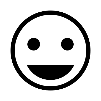 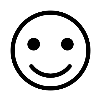 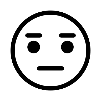 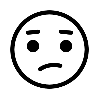 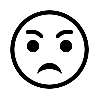 Proposed title:Please choose one Inspiring rights, respect and equality: preventing and tackling bullyingInspiring rights, respect and equality: preventing and challenging bullyingKnowing rights, showing respect, being equal: preventing and tackling bullyingKnowing rights, showing respect, being equal:	preventing and challenging bullyingNone of the names above – please write your idea for a name in the box belowGoodBadDon’t knowWhat you have written could be made public, on the internet or in a report. If you would prefer your answers to not have your name on them please tick here: